   Metropolitan Council Environmental Services   Industrial Waste & Pollution Prevention Section   390 North Robert Street   St. Paul, Minnesota 55101-1805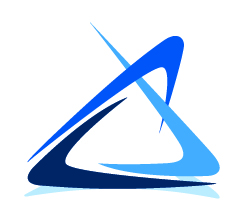 Attachment – Supplement for Out-of-service Area wastewaterIndustrial Discharge Approval RequestComplete this form for wastewater generated outside of the seven-county metropolitan area.Provide a detailed description of the wastewater and how it is generated (if helpful, attach your response to this form):Attach analytical data sheets from sampling conducted during the past year.	 AttachedAttach check for $300 for the non-refundable Out-of-Service Area Request fee.   AttachedProvide expected discharge volume information in gallons:Provide the proposed discharge duration:List a minimum of two non-MCES disposal options that have been formally considered and the reasons they were not selected (if helpful, attach your response to this form):Site Name:Site Address:Average Daily VolumeMaximum Daily VolumeWeekly Average VolumeAnnual VolumeSeasonal Variability Yes/NoDischarge start date:Discharge end date:6a.6b.6c.